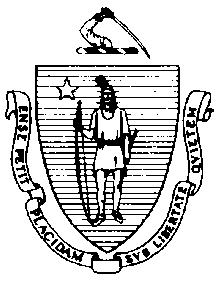 The Executive Office of Health and Human ServicesDepartment of Public HealthBureau of Environmental HealthCommunity Sanitation ProgramTelephone: 781 828-8046Facsimile: 781 828-7703Nicholas.Gale@state.ma.usJanuary 12, 2015 Thomas M. Hodgson, Sheriff ,  FacilityRe: Facility Inspection - Bristol County Jail, Ash Street Facility, New BedfordDear Sheriff Hodgson:In accordance with M.G.L. c. 111, §§ 5, 20, and 21, as well as Massachusetts Department of Public Health (Department) Regulations 105 CMR 451.000: Minimum Health and Sanitation Standards and Inspection Procedures for Correctional Facilities; 105 CMR 480.000: Storage and Disposal of Infectious or Physically Dangerous Medical or Biological Waste (State Sanitary Code, Chapter VIII); 105 CMR 590.000: Minimum Sanitation Standards for Food Establishments (State Sanitary Code Chapter X); the 1999 Food Code; and 105 CMR 205.000 Minimum Standards Governing Medical Records and the Conduct of Physical Examinations in Correctional Facilities; I conducted an inspection of the Bristol County Jail, Ash Street Facility on December 29, 2014 accompanied by Lieutenant Andrew Mitzan, EHSO. Violations noted during the inspection are listed below including 63 repeat violations:HEALTH AND SAFETY VIOLATIONS(* indicates conditions documented on previous inspection reports)(4th Floor)4 Alley105 CMR 451.353	Interior Maintenance: Wall paint peeling in cell # 578 Alley	No Violations Noted12 Alley105 CMR 451.353*	Interior Maintenance: Wall paint peeling in cell # 165, 166, and 173105 CMR 451.353	Interior Maintenance: Wall paint peeling in cell # 17416 Alley	No Violations NotedPlant 4Bathroom  105 CMR 451.123*	Maintenance: Ceiling paint peeling in shower area105 CMR 451.123*	Maintenance: Floor paint peeling in shower area105 CMR 451.123*	Maintenance: Shower curtain missing in shower # 1Cells105 CMR 451.353*	Interior Maintenance: Wall paint peeling in cell # 5105 CMR 451.353	Interior Maintenance: Wall paint peeling in cell # 1 and 10(3rd Floor)3 Alley105 CMR 451.350	Structural Maintenance: Wall damaged in cell # 44, 45, and 46105 CMR 451.353*	Interior Maintenance: Wall paint peeling in cell # 34105 CMR 451.353*	Interior Maintenance: Ceiling paint peeling in cell # 34, 45, and 46105 CMR 451.353	Interior Maintenance: Ceiling paint peeling in cell # 447 Alley105 CMR 451.353*	Interior Maintenance: Ceiling paint peeling in cell # 97, 99, 100, 105, 106, 107, 109, and 111105 CMR 451.350*	Structural Maintenance: Wall damaged in cell # 108105 CMR 451.350	Structural Maintenance: Wall damaged in cell # 97, 99, 100, and 10911 Alley	No Violations Noted15 Alley	No Violations NotedPlant 3Bathroom	Unable to Inspect – In UseCells105 CMR 451.353*	Interior Maintenance: Ceiling paint peeling in cell # 1, 2, 3, 4, 5, 6, 7, 8, and 10(2nd Floor)Health ServicesFemale Staff Bathroom	No Violations NotedCopy Room105 CMR 451.353*	Interior Maintenance: Ceiling paint peelingNurse’s Station	No Violations NotedOffices105 CMR 451.353	Interior Maintenance: Ceiling paint peelingExam Room105 CMR 451.353	Interior Maintenance: Ceiling paint peeling14 Alley105 CMR 451.353*	Interior Maintenance: Ceiling paint peeling in cell # 192, 195, 196, 197, 198, and 200105 CMR 451.353	Interior Maintenance: Wall paint peeling in cell # 20010 Alley105 CMR 451.353	Interior Maintenance: Wall paint peeling in cell # 149 and 151105 CMR 451.353*	Interior Maintenance: Ceiling paint peeling in cell # 1456 Alley105 CMR 451.350*	Structural Maintenance: Wall damaged in cell # 82 and 93105 CMR 451.350	Structural Maintenance: Wall damaged in cell # 87 and 92105 CMR 451.353*	Interior Maintenance: Ceiling paint peeling in cell # 85, 89, 92, and 932 Alley105 CMR 451.350*	Structural Maintenance: Wall damaged in cell # 19105 CMR 451.350	Structural Maintenance: Wall damaged in cell # 23105 CMR 451.350*	Structural Maintenance: Ceiling damaged in cell # 17105 CMR 451.350	Structural Maintenance: Ceiling damaged in cell # 23(1st Floor)1 Alley105 CMR 451.353*	Interior Maintenance: Wall paint peeling in cell # 12, 13, 14, and 15105 CMR 451.353	Interior Maintenance: Ceiling paint peeling in cell # 4 and 11105 CMR 451.350	Structural Maintenance: Wall damaged in cell # 6 and 75 Alley105 CMR 451.353*	Interior Maintenance: Wall paint peeling in cell # 75105 CMR 451.353	Interior Maintenance: Wall paint peeling in cell # 73105 CMR 451.353*	Interior Maintenance: Ceiling paint peeling in cell # 76105 CMR 451.353	Interior Maintenance: Ceiling paint peeling in cell # 659 AlleyCells105 CMR 451.350	Structural Maintenance: Wall damaged in cell # 136105 CMR 451.350	Structural Maintenance: Ceiling damaged in cell # 136Barbershop 	No Violations Noted13 AlleyProperty	No Violations NotedMale Staff Bathroom	No Violations NotedCells	No Violations NotedSlop Sink – Maintenance Closet	No Violations NotedKITCHEN FC 5-205.15(B)	Plumbing System, Operations and Maintenance: Plumbing system not maintained in 	good repair, handwash sink leaking near ice machineFC 5-205.15(B)	Plumbing System, Operations and Maintenance: Plumbing system not maintained in 	good repair, handwash sink leaking near entranceCooler # 1	No Violations NotedMop Closet	No Violations NotedDishwashing Machine AreaFC 6-201.11*	Design, Construction and Installation: Floor not easily cleanable, floor damaged under warewashing machineFC 5-205.15(B)*	Plumbing System, Operations and Maintenance: Plumbing system not maintained in 	good repair, sprayer rinse hose leakingKitchen Office	No Violations NotedDry StorageFC 6-201.16(A)*	Design, Construction, and Installation; Cleanability: Walls not easily cleanable, paint peelingDining Area	No Violations NotedFreezer	No Violations NotedMilk Cooler	No Violations NotedDAY ROOM105 CMR 451.353*	Interior Maintenance: Wall paint peeling105 CMR 451.350*	Structural Maintenance: Wall damaged, holes in wallBathroom105 CMR 451.121(A)*	Privacy: No privacy partition in between showers105 CMR 451.119*	Bathing Facilities: Inadequate shower to inmate ratio, 6 showers to 193 inmatesMop Closet105 CMR 451.353*	Interior Maintenance: Wall paint peeling105 CMR 451.353*	Interior Maintenance: Exposed wires105 CMR 451.353*	Interior Maintenance: Ceiling paint peelingLAUNDRY ROOM 	No Violations NotedADMINISTRATION AREAIntake Inmate Bathroom105 CMR 451.123*	Maintenance: Wall damaged in inmate bathroom # 1Female Bathroom	No Violations NotedHolding Cells	No Violations NotedVehicle Trap	No Violations NotedStaff Break Room with LockersFC 4-601.11(A)	Cleaning of Equipment and Utensils, Objective: Food contact surface dirty, interior of toaster oven dirtyRoll Call Area	No Violations NotedOfficer’s Bathroom	No Violations NotedStaff Break RoomFC 4-903.11(A)(2)*	Protection of Clean Items, Storing: Single-service items not protected from 	contamination, utensils left uncoveredObservations and Recommendations The inmate population was 193 at the time of inspection.At the time of inspection, all inmates were showering in the Day Room. The only showers used inside the cell block building are inside the Plant blocks.At the time of inspection, the kitchen was not in use. The food is prepared and transferred from the Bristol County House of Correction. However, the walk-in coolers and freezers were in use and were inspected.This facility does not comply with the Department’s Regulations cited above. In accordance with 105 CMR 451.404, please submit a plan of correction within 10 working days of receipt of this notice, indicating the specific corrective steps to be taken, a timetable for such steps, and the date by which correction will be achieved. The plan should be signed by the Superintendent or Administrator and submitted to my attention, at the address listed above.To review the specific regulatory requirements please visit our website at www.mass.gov/dph/dcs and click on "Correctional Facilities" (available in both PDF and RTF formats).To review the Food Establishment regulations please visit the Food Protection website at www.mass.gov/dph/fpp and click on “Food Protection Regulations”. Then under “Retail” click “105 CMR 590.000 - State Sanitary Code Chapter X – Minimum Sanitation Standards for Food Establishments” and “1999 Food Code”.This inspection report is signed and certified under the pains and penalties of perjury.Sincerely,
Nicholas Gale
Environmental Health Inspector, CSP, BEHcc:	Suzanne K. Condon, Associate Commissioner, Director, BEH	Steven Hughes, Director, CSP, BEH	John W. Polanowicz, Secretary, Executive Office of Health and Human Services Carol Higgins O’Brien, Commissioner, DOC	Steven Sousa, Superintendent	Lieutenant Andrew Mitzan, EHSOBrenda Weis, PhD, MSPH, Health Director, New Bedford Health Department	Clerk, Massachusetts House of Representatives	Clerk, Massachusetts Senate	Andrea Cabral, Secretary, EOPSDEVAL L. PATRICKGOVERNORJOHN W. POLANOWICZSECRETARYEILEEN M. SULLIVANACTING COMMISSIONER